CyberFirst Adventurers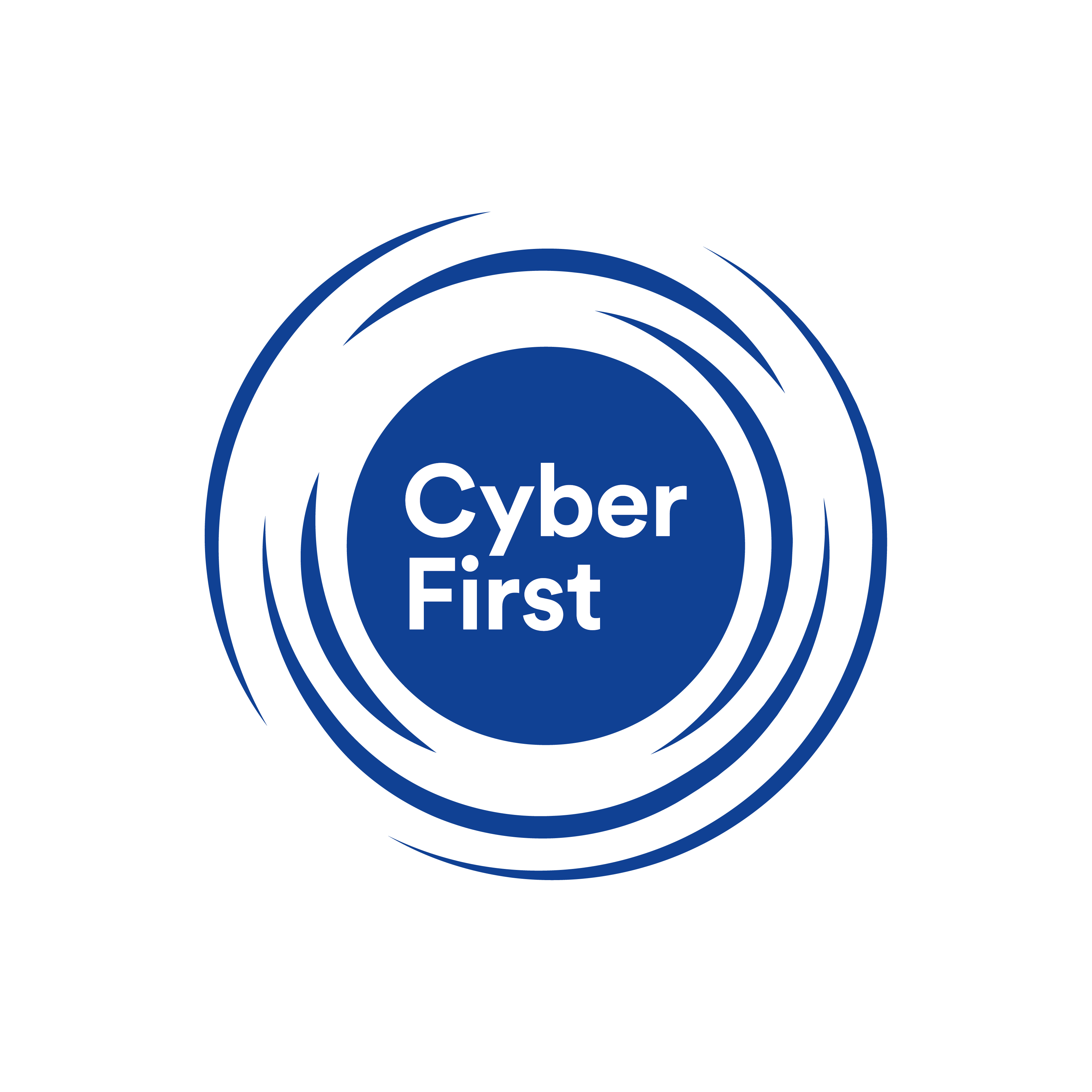 Patient ZeroIntroductionThere has been an outbreak of Pigeon Flu. The flu is spreading rapidly among the population, casualty rates are increasing and a cure has still not been found. It has been discovered that the first instances of the flu have been present within the UK for several years. To assist in finding a cure the source of the outbreak must be located. It is imperative to identify the first person to catch the flu within the UK. This person is known as patient zero.DatasetThe anonymised medical records being analysed are in the form of an .xlsx file containing the following column headings: Gender Postcode Age Eye Colour Blood Type Weight Height Day Admitted Month Admitted Year Admitted Symptoms Duration (Days) Symptoms Duration (Hours) There are approximately 3000 records.Identifying Patient ZeroYou are a member of the medical team attempting to identify patient zero, the first person to exhibit symptoms of the flu. The statistical information given to you has no personally identifiable information, and only contains data fields given above. It is your task to use the anonymised medical data statistics, data analytics, sorting and open source intelligence including online mapping to identify patient zero and key pieces of information about the patient and answer the questions in the table below.QuestionYour AnswerWhat year was patient zero admitted to hospital? What year did their symptoms begin? What is the age of patient zero? What is the eye colour of patient zero? What is the post code of patient zero? Using the information you have, identify the car colour of what could be patient zero. If the individual identified is in fact patient zero, what national football team are they likely to support? What is the house number of the likely patient zero’s adjoining neighbour? What is the full address of patient zero? Do you think the way in which the data has been anonymised is adequate? What would you change? How would this affect identifying patient zero? 